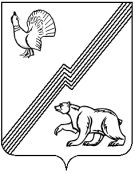 АДМИНИСТРАЦИЯ ГОРОДА ЮГОРСКАХанты-Мансийского автономного округа – Югры ПОСТАНОВЛЕНИЕот  19 декабря 2017 года 									          № 3208О внесении изменений в постановление администрации города Югорска от 31.10.2013 № 3277 «О муниципальной программе города Югорска «Дополнительные меры социальной поддержки и социальной помощи отдельным категориям граждан города Югорска на 2014 — 2020 годы»В связи с введением дополнительной меры социальной помощи льготной категории граждан и уточнением объема финансирования программных мероприятий, в соответствии            с постановлением администрации города Югорска от 07.10.2013 № 2906 «О муниципальных                и ведомственных целевых программах города Югорска»:1. Внести в приложение к постановлению администрации города Югорска от 31.10.2013       № 3277 «О муниципальной программе города Югорска «Дополнительные меры социальной поддержки и социальной помощи отдельным категориям граждан города Югорска                        на 2014 — 2020 годы» (с изменениями от 06.02.2014 № 381, от 04.08.2014 № 3945,                             от 14.11.2014 № 6226, от 20.11.2014 № 6334, от 17.12.2014 № 7106, от 14.01.2015 № 35,             от 18.05.2015 № 2038, от 26.08.2015 № 2873, от 30.10.2015 № 3271, от 25.11.2015 № 3422,                   от 21.12.2015 № 3700, от 21.12.2015 № 3701, от 05.05.2016 № 958, от 27.06.2016 № 1514,                    от 13.09.2016 № 2222, от 24.11.2016 № 2957, от 22.12.2016 № 3290, 03.05.2017 № 990, 05.07.2017 № 1640) следующие изменения:1.1. Паспорт муниципальной программы изложить в новой редакции (приложение 1).1.2. Таблицы 2,3 изложить в новой редакции (приложение 2).2. Опубликовать постановление в официальном печатном издании города Югорска                  и разместить на официальном сайте органов местного самоуправления  города Югорска.3. Настоящее постановление вступает в силу после его официального опубликования,              но не ранее 01.01.2018.4. Контроль за выполнением постановления возложить на заместителя главы города Югорска Т.И. Долгодворову.    Исполняющий обязанностиглавы города Югорска                                                                                                       С.Д. ГолинПриложение 1к постановлениюадминистрации города Югорскаот   09 декабря 2017 года   №  3208Паспорт муниципальной программыПриложение 2к постановлениюадминистрации города Югорскаот   09 декабря 2017 года   №  3208Таблица 2Целевые показатели муниципальной программы города Югорска«Дополнительные меры социальной поддержки и социальной помощи отдельным категориям граждан города Югорска на 2014 — 2020 годы»Таблица 3Перечень основных мероприятий муниципальной программы города Югорска
«Дополнительные меры социальной поддержки и социальной помощи отдельным категориям граждан города Югорска на 2014 — 2020 годы»Наименование муниципальной программы Дополнительные меры социальной поддержки и социальной помощи отдельным категориям граждан города Югорска                 на 2014 — 2020 годыДата утверждения муниципальной программы(наименование и номер соответствующегомуниципального правового акта)1Постановление администрации города Югорска от 31.10.2013 № 3277 «О муниципальной программе  города Югорска «Дополнительные меры социальной поддержки и социальной помощи отдельным категориям граждан города Югорска                 на 2014 — 2020 годы»Ответственный исполнитель муниципальной  программыУправление социальной политики администрации города ЮгорскаСоисполнители муниципальной программыУправление бухгалтерского учета и отчетности администрации города ЮгорскаЦели муниципальной программыСохранение достигнутого за последние годы уровня социальной поддержки отдельных категорий граждан города Югорска, создание условий для поддержания стабильного качества жизни отдельных категорий граждан, проживающих в городе Югорске, путем оказания социальной поддержки                и социальной помощи за счет средств бюджета города ЮгорскаЗадачи муниципальной программыЗадача 1. Социальная поддержка граждан инвалидов, граждан пожилого возраста, граждан, попавших в трудную жизненную ситуацию или чрезвычайную ситуацию.Задача 2. Социальная поддержка  граждан, удостоенных звания «Почетный гражданин города Югорска».Задача 3. Социальная поддержка граждан льготных категорий.Подпрограммы нетЦелевые показатели муниципальной программы Сохранение доли граждан из числа первопроходцев, старожил города, получивших выплату ко Дню города Югорска,                      от числа зарегистрированных на уровне 100%.Увеличение количества пенсионеров - юбиляров, получивших выплату ко дню рождения, с 40 до 55 человек.Сохранение доли граждан, получивших выплату                                   на организацию похорон ветеранов ВОВ, Почетных граждан города Югорска, от числа обратившихся на уровне 100%.Сохранение доли инвалидов, получивших выплату к Декаде инвалидов, от числа обратившихся на уровне 100%.Сохранение доли граждан, удостоенных звания «Почетный гражданин города Югорска», получивших выплаты, от числа обратившихся на уровне 100%.Сохранение доли граждан льготной категории, оформивших подписку на газету «Югорский вестник», от числа обратившихся на уровне 100%.Сохранение доли детей из семей социально незащищенных категорий, получивших новогодние подарки, от числа обратившихся на уровне 100%.Увеличение количества граждан льготных категорий, получивших компенсацию на проведение газификации жилых помещений, с 1 до 3 человек.Увеличение количества граждан льготных категорий, получивших компенсацию проезда к месту лечения и обратно, со100 до 135  человек.Сохранение доли граждан, получающих выплату                                 в соответствии со ст. 24 Федерального закона от 02.03.2007               № 25-ФЗ «О муниципальной службе в Российской Федерации» на уровне 100%.Увеличение количества приглашенных врачей специалистов государственных учреждений здравоохранения города Югорска, получивших компенсацию расходов на оплату стоимости найма жилых помещений с 0 до 13 человек.Увеличение  доли граждан, получивших материальную помощь до 95% от числа обратившихся за оказанием единовременной материальной помощи.Сохранение доли учащихся муниципальных бюджетных общеобразовательных учреждений, из малообеспеченных семей, получивших компенсацию проезда городским автотранспортом, от числа обратившихся на уровне 100%Сроки реализации муниципальной программы2014-2020 годыФинансовое обеспечение муниципальной программы87 637,03  тыс. рублей из местного бюджета,в том числе по годам:2014 год – 12 029,0 тыс. рублей;2015 год – 11 314,5 тыс. рублей;2016 год – 15 232,95 тыс. рублей;2017 год – 12 635,58 тыс. рублей;2018 год – 12 425,00 тыс. рублей;2019 год – 12 000,00 тыс. рублей;2020 год – 12 000,00 тыс. рублей.№ целевого показателяНаименование целевых показателей муниципальной программыЕд. измеренияБазовый показатель на начало реализации муниципальной программыЗначение показателя по годамЗначение показателя по годамЗначение показателя по годамЗначение показателя по годамЗначение показателя по годамЗначение показателя по годамЗначение показателя по годамЦелевое значение показателя на момент окончания действия муниципальной программы№ целевого показателяНаименование целевых показателей муниципальной программыЕд. измеренияБазовый показатель на начало реализации муниципальной программы2014 год2015 год2016 год2017 год2018 год2019 год2020 годЦелевое значение показателя на момент окончания действия муниципальной программы1234567891011121Доля граждан из числа первопроходцев, старожил города, получивших выплату                   ко Дню города Югорска, от числа зарегистрированных%1001001001001001001001001002Количество пенсионеров - юбиляров, получивших выплату ко дню рождениячел.4043454562555555553Доля граждан, получивших выплату                        на организацию похорон ветеранов ВОВ, Почетных граждан города Югорска, от числа обратившихся%--1001001001001001001004Доля инвалидов, получивших выплату                     к Декаде инвалидов, от  числа обратившихся %--1001001001001001001005Доля граждан, удостоенных звания «Почетный гражданин города Югорска», получивших выплаты, от числа обратившихся %--1001001001001001001006Доля  граждан льготных категорий, оформивших подписку на газету «Югорский вестник», от числа обратившихся %--1001001001001001001007Доля  детей из семей социально незащищенных категорий, получивших новогодние подарки от числа обратившихся %--1001001001001001001008Количество граждан льготных категорий, получивших компенсацию на проведение газификации жилых помещений чел.1011033339Количество граждан льготных категорий, получивших компенсацию проезда к месту лечения и обратночел.010011011012012513013513510Доля граждан, получающих выплату                        в соответствии со ст. 24 Федерального закона от 02.03.2007 № 25-ФЗ «О муниципальной службе в Российской Федерации»  от числа обратившихся%0-10010010010010010010011Количество приглашенных врачей специалистов государственных учреждений здравоохранения города Югорска, получивших компенсацию расходов                        на оплату стоимости найма жилых помещенийчел.0913000001312Доля граждан получивших материальную помощь от числа обратившихся за  оказанием единовременной материальной помощи%737387,590939395959513Доля учащихся муниципальных бюджетных общеобразовательных учреждений,                        из малообеспеченных семей, получивших компенсацию проезда городским автотранспортом, от числа обратившихся%----100100100100100Код строки№ основного мероприятияОсновные мероприятия программы (связь мероприятий с целевыми показателями муниципальной программы)Ответственный исполнитель/соисполнитель (наименование органа или структурного подразделения, учреждения)Финансовые затраты на реализацию (тыс. рублей)Финансовые затраты на реализацию (тыс. рублей)Финансовые затраты на реализацию (тыс. рублей)Финансовые затраты на реализацию (тыс. рублей)Финансовые затраты на реализацию (тыс. рублей)Финансовые затраты на реализацию (тыс. рублей)Финансовые затраты на реализацию (тыс. рублей)Финансовые затраты на реализацию (тыс. рублей)Финансовые затраты на реализацию (тыс. рублей)Код строки№ основного мероприятияОсновные мероприятия программы (связь мероприятий с целевыми показателями муниципальной программы)Ответственный исполнитель/соисполнитель (наименование органа или структурного подразделения, учреждения)Источники финансированиявсего201420152016 год2017 год2018 год2019 год2020 год1234567891011121301Цель: Сохранение достигнутого за последние годы уровня социальной поддержки отдельных категорий граждан города Югорска, создание условий для поддержания стабильного качества жизни отдельных категорий граждан, проживающих в городе Югорске, путем оказания социальной поддержки и социальной помощи за счет средств бюджета города ЮгорскаЦель: Сохранение достигнутого за последние годы уровня социальной поддержки отдельных категорий граждан города Югорска, создание условий для поддержания стабильного качества жизни отдельных категорий граждан, проживающих в городе Югорске, путем оказания социальной поддержки и социальной помощи за счет средств бюджета города ЮгорскаЦель: Сохранение достигнутого за последние годы уровня социальной поддержки отдельных категорий граждан города Югорска, создание условий для поддержания стабильного качества жизни отдельных категорий граждан, проживающих в городе Югорске, путем оказания социальной поддержки и социальной помощи за счет средств бюджета города ЮгорскаЦель: Сохранение достигнутого за последние годы уровня социальной поддержки отдельных категорий граждан города Югорска, создание условий для поддержания стабильного качества жизни отдельных категорий граждан, проживающих в городе Югорске, путем оказания социальной поддержки и социальной помощи за счет средств бюджета города ЮгорскаЦель: Сохранение достигнутого за последние годы уровня социальной поддержки отдельных категорий граждан города Югорска, создание условий для поддержания стабильного качества жизни отдельных категорий граждан, проживающих в городе Югорске, путем оказания социальной поддержки и социальной помощи за счет средств бюджета города ЮгорскаЦель: Сохранение достигнутого за последние годы уровня социальной поддержки отдельных категорий граждан города Югорска, создание условий для поддержания стабильного качества жизни отдельных категорий граждан, проживающих в городе Югорске, путем оказания социальной поддержки и социальной помощи за счет средств бюджета города ЮгорскаЦель: Сохранение достигнутого за последние годы уровня социальной поддержки отдельных категорий граждан города Югорска, создание условий для поддержания стабильного качества жизни отдельных категорий граждан, проживающих в городе Югорске, путем оказания социальной поддержки и социальной помощи за счет средств бюджета города ЮгорскаЦель: Сохранение достигнутого за последние годы уровня социальной поддержки отдельных категорий граждан города Югорска, создание условий для поддержания стабильного качества жизни отдельных категорий граждан, проживающих в городе Югорске, путем оказания социальной поддержки и социальной помощи за счет средств бюджета города ЮгорскаЦель: Сохранение достигнутого за последние годы уровня социальной поддержки отдельных категорий граждан города Югорска, создание условий для поддержания стабильного качества жизни отдельных категорий граждан, проживающих в городе Югорске, путем оказания социальной поддержки и социальной помощи за счет средств бюджета города ЮгорскаЦель: Сохранение достигнутого за последние годы уровня социальной поддержки отдельных категорий граждан города Югорска, создание условий для поддержания стабильного качества жизни отдельных категорий граждан, проживающих в городе Югорске, путем оказания социальной поддержки и социальной помощи за счет средств бюджета города ЮгорскаЦель: Сохранение достигнутого за последние годы уровня социальной поддержки отдельных категорий граждан города Югорска, создание условий для поддержания стабильного качества жизни отдельных категорий граждан, проживающих в городе Югорске, путем оказания социальной поддержки и социальной помощи за счет средств бюджета города ЮгорскаЦель: Сохранение достигнутого за последние годы уровня социальной поддержки отдельных категорий граждан города Югорска, создание условий для поддержания стабильного качества жизни отдельных категорий граждан, проживающих в городе Югорске, путем оказания социальной поддержки и социальной помощи за счет средств бюджета города Югорска02Задача 1 Социальная поддержка граждан инвалидов, граждан пожилого возраста, граждан, попавшихся в трудную жизненную ситуацию или чрезвычайную ситуацию Задача 1 Социальная поддержка граждан инвалидов, граждан пожилого возраста, граждан, попавшихся в трудную жизненную ситуацию или чрезвычайную ситуацию Задача 1 Социальная поддержка граждан инвалидов, граждан пожилого возраста, граждан, попавшихся в трудную жизненную ситуацию или чрезвычайную ситуацию Задача 1 Социальная поддержка граждан инвалидов, граждан пожилого возраста, граждан, попавшихся в трудную жизненную ситуацию или чрезвычайную ситуацию Задача 1 Социальная поддержка граждан инвалидов, граждан пожилого возраста, граждан, попавшихся в трудную жизненную ситуацию или чрезвычайную ситуацию Задача 1 Социальная поддержка граждан инвалидов, граждан пожилого возраста, граждан, попавшихся в трудную жизненную ситуацию или чрезвычайную ситуацию Задача 1 Социальная поддержка граждан инвалидов, граждан пожилого возраста, граждан, попавшихся в трудную жизненную ситуацию или чрезвычайную ситуацию Задача 1 Социальная поддержка граждан инвалидов, граждан пожилого возраста, граждан, попавшихся в трудную жизненную ситуацию или чрезвычайную ситуацию Задача 1 Социальная поддержка граждан инвалидов, граждан пожилого возраста, граждан, попавшихся в трудную жизненную ситуацию или чрезвычайную ситуацию Задача 1 Социальная поддержка граждан инвалидов, граждан пожилого возраста, граждан, попавшихся в трудную жизненную ситуацию или чрезвычайную ситуацию Задача 1 Социальная поддержка граждан инвалидов, граждан пожилого возраста, граждан, попавшихся в трудную жизненную ситуацию или чрезвычайную ситуацию Задача 1 Социальная поддержка граждан инвалидов, граждан пожилого возраста, граждан, попавшихся в трудную жизненную ситуацию или чрезвычайную ситуацию 030.1.1.Оказание мер социальной поддержки инвалидам, гражданам пожилого возраста, гражданам, попавшим в трудную жизненную ситуацию или чрезвычайную ситуацию (1, 2, 3, 4, 12)Управление социальной политикифедеральный бюджет0,000,000,000,000,000,000,000,00040.1.1.Оказание мер социальной поддержки инвалидам, гражданам пожилого возраста, гражданам, попавшим в трудную жизненную ситуацию или чрезвычайную ситуацию (1, 2, 3, 4, 12)Управление социальной политикибюджет автономного округа0,000,000,000,000,000,000,000,00050.1.1.Оказание мер социальной поддержки инвалидам, гражданам пожилого возраста, гражданам, попавшим в трудную жизненную ситуацию или чрезвычайную ситуацию (1, 2, 3, 4, 12)Управление социальной политикиместный бюджет15584,862177,672012,723563,332381,141850,001800,001800,00060.1.1.Оказание мер социальной поддержки инвалидам, гражданам пожилого возраста, гражданам, попавшим в трудную жизненную ситуацию или чрезвычайную ситуацию (1, 2, 3, 4, 12)Управление социальной политикииные внебюджетные источники 0,000,000,000,000,000,000,000,00070.1.1.Оказание мер социальной поддержки инвалидам, гражданам пожилого возраста, гражданам, попавшим в трудную жизненную ситуацию или чрезвычайную ситуацию (1, 2, 3, 4, 12)Управление социальной политикивсего15584,862177,672012,723563,332381,141850,001800,001800,0008Итого по задаче 1федеральный бюджет0,000,000,000,000,000,000,000,0009Итого по задаче 1бюджет автономного округа0,000,000,000,000,000,000,000,0010Итого по задаче 1местный бюджет15584,862177,672012,723563,332381,141850,001800,001800,0011Итого по задаче 1иные внебюджетные источники 0,000,000,000,000,000,000,000,0012Итого по задаче 1всего15584,862177,672012,723563,332381,141850,001800,001800,0013Задача 2 Социальная поддержка граждан, удостоенных звания «Почетный гражданин города Югорска»Задача 2 Социальная поддержка граждан, удостоенных звания «Почетный гражданин города Югорска»Задача 2 Социальная поддержка граждан, удостоенных звания «Почетный гражданин города Югорска»Задача 2 Социальная поддержка граждан, удостоенных звания «Почетный гражданин города Югорска»Задача 2 Социальная поддержка граждан, удостоенных звания «Почетный гражданин города Югорска»Задача 2 Социальная поддержка граждан, удостоенных звания «Почетный гражданин города Югорска»Задача 2 Социальная поддержка граждан, удостоенных звания «Почетный гражданин города Югорска»Задача 2 Социальная поддержка граждан, удостоенных звания «Почетный гражданин города Югорска»Задача 2 Социальная поддержка граждан, удостоенных звания «Почетный гражданин города Югорска»Задача 2 Социальная поддержка граждан, удостоенных звания «Почетный гражданин города Югорска»Задача 2 Социальная поддержка граждан, удостоенных звания «Почетный гражданин города Югорска»Задача 2 Социальная поддержка граждан, удостоенных звания «Почетный гражданин города Югорска»140.2.1.Выплаты Почетным гражданам города Югорска в соответствии с решением Думы города Югорска (показатели 3, 5)Управление социальной политикифедеральный бюджет0,000,000,000,000,000,000,000,00150.2.1.Выплаты Почетным гражданам города Югорска в соответствии с решением Думы города Югорска (показатели 3, 5)Управление социальной политикибюджет автономного округа0,000,000,000,000,000,000,000,00160.2.1.Выплаты Почетным гражданам города Югорска в соответствии с решением Думы города Югорска (показатели 3, 5)Управление социальной политикиместный бюджет26095,673143,653767,583648,263786,183950,003900,003900,00170.2.1.Выплаты Почетным гражданам города Югорска в соответствии с решением Думы города Югорска (показатели 3, 5)Управление социальной политикииные внебюджетные источники 0,000,000,000,000,000,000,000,00180.2.1.Выплаты Почетным гражданам города Югорска в соответствии с решением Думы города Югорска (показатели 3, 5)Управление социальной политикивсего26095,673143,653767,583648,263786,183950,003900,003900,0019Итого по задаче 2федеральный бюджет0,000,000,000,000,000,000,000,0020Итого по задаче 2бюджет автономного округа0,000,000,000,000,000,000,000,0021Итого по задаче 2местный бюджет26095,673143,653767,583648,263786,183950,003900,003900,0022Итого по задаче 2иные внебюджетные источники 0,000,000,000,000,000,000,000,0023Итого по задаче 2всего26095,673143,653767,583648,263786,183950,003900,003900,0024Задача 3 Социальная поддержка граждан льготных категорийЗадача 3 Социальная поддержка граждан льготных категорийЗадача 3 Социальная поддержка граждан льготных категорийЗадача 3 Социальная поддержка граждан льготных категорийЗадача 3 Социальная поддержка граждан льготных категорийЗадача 3 Социальная поддержка граждан льготных категорийЗадача 3 Социальная поддержка граждан льготных категорийЗадача 3 Социальная поддержка граждан льготных категорийЗадача 3 Социальная поддержка граждан льготных категорийЗадача 3 Социальная поддержка граждан льготных категорийЗадача 3 Социальная поддержка граждан льготных категорийЗадача 3 Социальная поддержка граждан льготных категорий250.3.1.Оказание мер социальной поддержки гражданам льготных категорий (6, 7, 8, 9, 10,11, 13)Управление социальной политикифедеральный бюджет0,000,000,000,000,000,000,000,00260.3.1.Оказание мер социальной поддержки гражданам льготных категорий (6, 7, 8, 9, 10,11, 13)Управление социальной политикибюджет автономного округа0,000,000,000,000,000,000,000,00270.3.1.Оказание мер социальной поддержки гражданам льготных категорий (6, 7, 8, 9, 10,11, 13)Управление социальной политикиместный бюджет10313,301894,461951,701207,581289,561450,001260,001260,00280.3.1.Оказание мер социальной поддержки гражданам льготных категорий (6, 7, 8, 9, 10,11, 13)Управление социальной политикииные внебюджетные источники 0,000,000,000,000,000,000,000,00290.3.1.Оказание мер социальной поддержки гражданам льготных категорий (6, 7, 8, 9, 10,11, 13)Управление социальной политикивсего10313,301894,461951,701207,581289,561450,001260,001260,0030Оказание мер социальной поддержки гражданам льготных категорий (6, 7, 8, 9, 10,11, 13)управление  бухгалтерского учета и отчетностифедеральный бюджет0,000,000,000,000,000,000,000,0031Оказание мер социальной поддержки гражданам льготных категорий (6, 7, 8, 9, 10,11, 13)управление  бухгалтерского учета и отчетностибюджет автономного округа0,000,000,000,000,000,000,000,0032Оказание мер социальной поддержки гражданам льготных категорий (6, 7, 8, 9, 10,11, 13)управление  бухгалтерского учета и отчетностиместный бюджет35643,204813,223582,506813,785178,705175,005040,005040,0033Оказание мер социальной поддержки гражданам льготных категорий (6, 7, 8, 9, 10,11, 13)управление  бухгалтерского учета и отчетностииные внебюджетные источники 0,000,000,000,000,000,000,000,0034Оказание мер социальной поддержки гражданам льготных категорий (6, 7, 8, 9, 10,11, 13)управление  бухгалтерского учета и отчетностивсего35643,204813,223582,506813,785178,705175,005040,005040,0035Итого по задаче 3федеральный бюджет0,000,000,000,000,000,000,000,0036Итого по задаче 3бюджет автономного округа0,000,000,000,000,000,000,000,0037Итого по задаче 3местный бюджет45956,506707,685534,208021,366468,266625,006300,006300,0038Итого по задаче 3иные внебюджетные источники 0,000,000,000,000,000,000,000,0039Итого по задаче 3всего45956,506707,685534,208021,366468,266625,006300,006300,0040Всего по муниципальной программефедеральный бюджет0,000,000,000,000,000,000,000,0041Всего по муниципальной программебюджет автономного округа0,000,000,000,000,000,000,000,0042Всего по муниципальной программеместный бюджет87637,0312029,0011314,5015232,9512635,5812425,0012000,0012000,0043Всего по муниципальной программеиные внебюджетные источники 0,000,000,000,000,000,000,000,0044Всего по муниципальной программевсего87637,0312029,0011314,5015232,9512635,5812425,0012000,0012000,004546инвестиции в объекты муниципальной собственностифедеральный бюджет0,000,000,000,000,000,000,000,0047инвестиции в объекты муниципальной собственностибюджет автономного округа0,000,000,000,000,000,000,000,0048инвестиции в объекты муниципальной собственностиместный бюджет0,000,000,000,000,000,000,000,0049инвестиции в объекты муниципальной собственностииные внебюджетные источники 0,000,000,000,000,000,000,000,0050инвестиции в объекты муниципальной собственностивсего0,000,000,000,000,000,000,000,005152Управление социальной политикифедеральный бюджет0,000,000,000,000,000,000,000,0053Управление социальной политикибюджет автономного округа0,000,000,000,000,000,000,000,0054Управление социальной политикиместный бюджет51993,837215,787732,008419,177456,887250,006960,006960,0055Управление социальной политикииные внебюджетные источники 0,000,000,000,000,000,000,000,0056Управление социальной политикивсего51993,837215,787732,008419,177456,887250,006960,006960,0057Управление бухгалтерского учета и отчетностифедеральный бюджет0,000,000,000,000,000,000,000,0058Управление бухгалтерского учета и отчетностибюджет автономного округа0,000,000,000,000,000,000,000,0059Управление бухгалтерского учета и отчетностиместный бюджет35643,204813,223582,506813,785178,705175,005040,005040,0060Управление бухгалтерского учета и отчетностииные внебюджетные источники 0,000,000,000,000,000,000,000,0061Управление бухгалтерского учета и отчетностивсего35643,204813,223582,506813,785178,705175,005040,005040,00